Year 1 – Recognising Notes – 19.01.21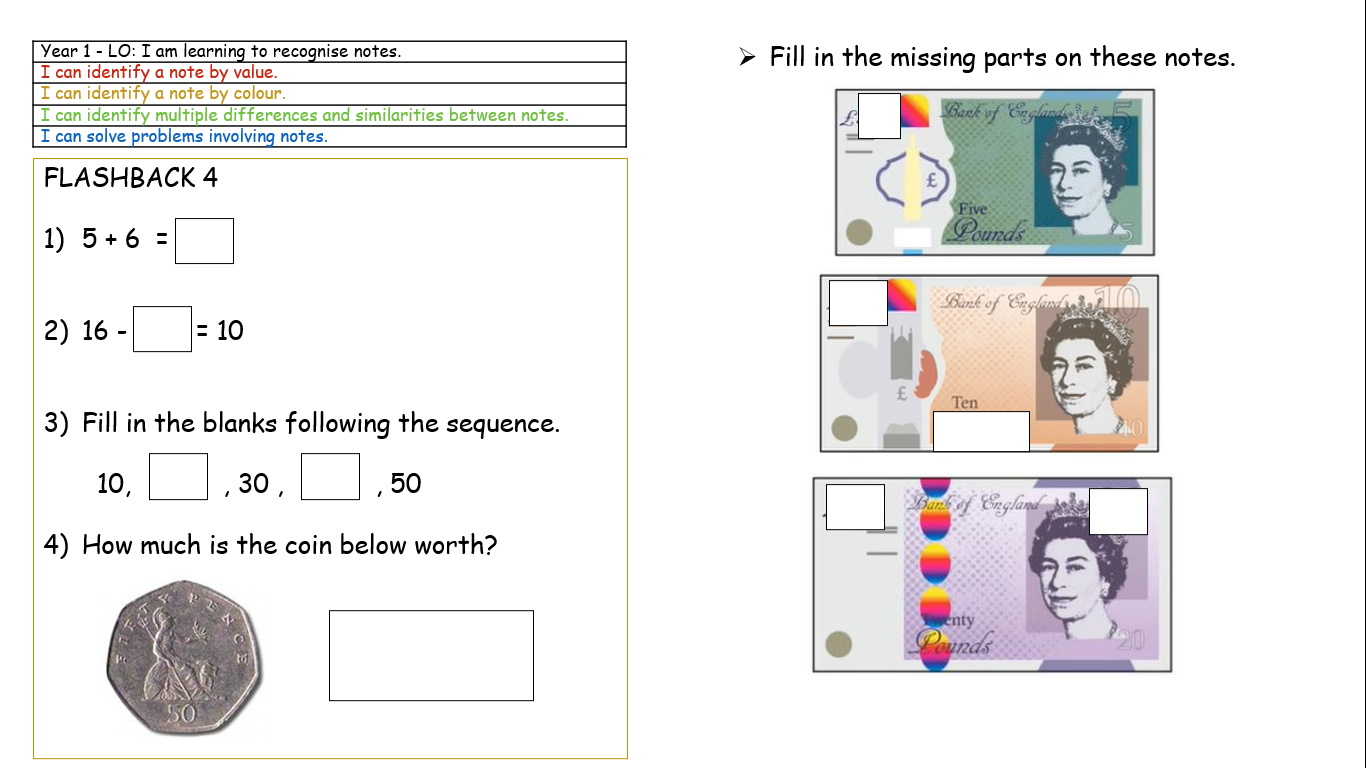 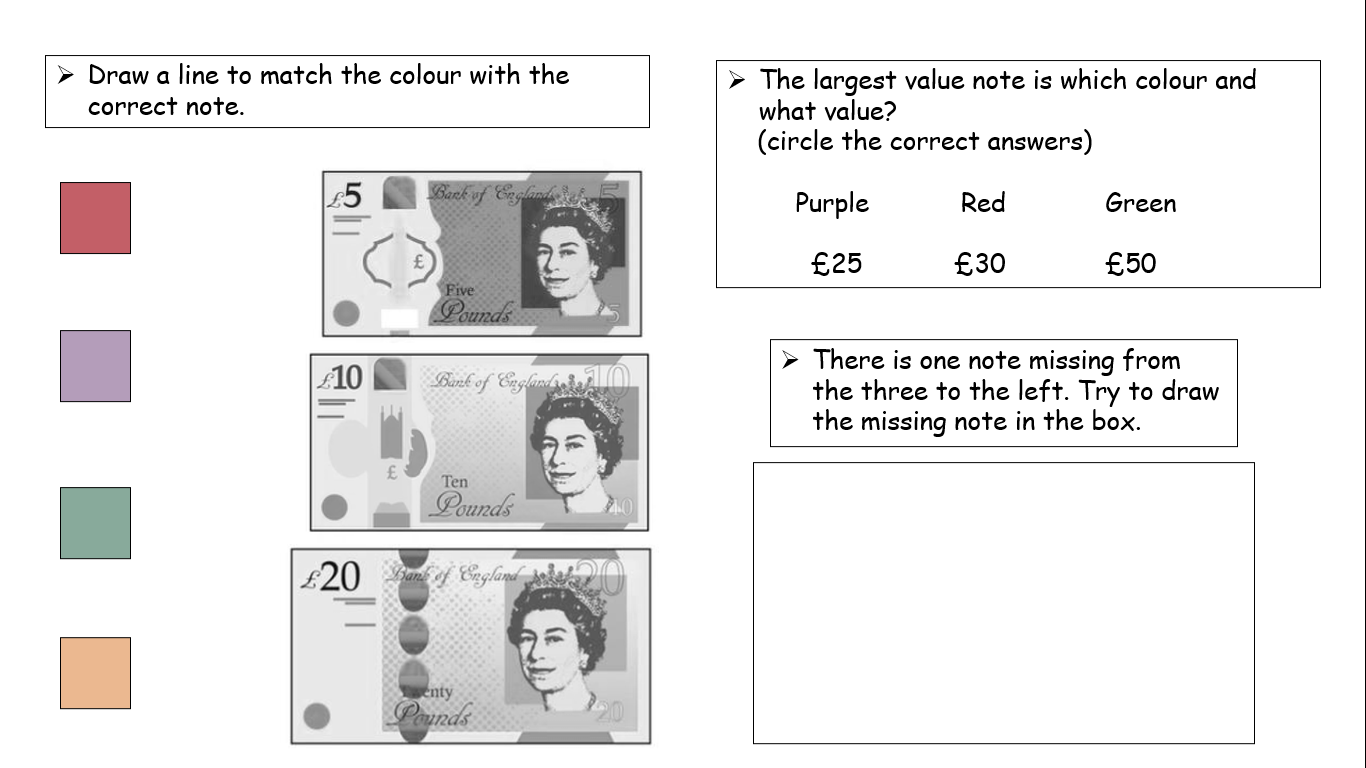 